Publicado en Zaragoza el 12/01/2021 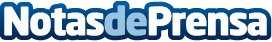 Talleres San Joaquín estrena página webTras mucho esfuerzo, trabajo e ilusión, han presentado su nueva web e imagen corporativaDatos de contacto:Joaquín976 41 41 48Nota de prensa publicada en: https://www.notasdeprensa.es/talleres-san-joaquin-estrena-pagina-web_1 Categorias: Automovilismo Aragón E-Commerce Industria Automotriz Consultoría http://www.notasdeprensa.es